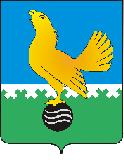 МУНИЦИПАЛЬНОЕ ОБРАЗОВАНИЕгородской округ Пыть-ЯхХанты-Мансийского автономного округа-ЮгрыАДМИНИСТРАЦИЯ ГОРОДАП О С Т А Н О В Л Е Н И ЕО внесении изменений впостановление администрациигорода от 20.03.2017 № 62-па«О комиссии в сферепрофилактики правонарушенийв городе Пыть-Яхе»(в ред. от 02.04.2018 № 53-па,от 09.10.2018 № 319-па, от 19.11.2019 № 461-па, от 16.03.2020 № 89-па,от 21.10.2020 № 447-па,от 27.05.2021 № 215-па,от 06.06.2022 № 223-па,от 24.08.2022 № 380-па)В соответствии с Федеральным законом от 23.06.2016 № 182-ФЗ «Об основах системы профилактики правонарушений в Российской Федерации», постановлением Губернатора Ханты-Мансийского автономного округа – Югры от 08.05.2007 № 77 «О Комиссии по профилактике правонарушений Ханты-Мансийского автономного округа - Югры» внести в постановление администрации города от 20.03.2017 № 62-па «О комиссии в сфере профилактики правонарушений в городе Пыть-Яхе» следующие изменения:В Приложении № 1 к постановлению:1.1. В п. 1.1 раздела 1 слова «координации деятельности субъектов в указанной сфере и лиц, участвующих в профилактике правонарушений» заменить словами «координации деятельности в указанной сфере».1.2. П. 1.3 раздела 1 признать утратившим силу.1.3. В п. 2.1 раздела 2 слова «определенным частью 1 статьи 6 Федерального закона» заменить словами «определенным пунктами 1 - 6, 10, 11, 16 части 1 статьи 6 Федерального закона».1.4. В п. 4.6 раздела 4 слова «в установленном порядке» исключить.1.5. П. 4.9 раздела 4 изложить в следующей редакции: «4.9. Вносить предложения об изменении состава Комиссии, изменении и дополнении настоящего Положения.».1.6. В п. 5.2 раздела 5 слова «возглавляет ее заседания» заменить словами «председательствует на ее заседаниях».1.7. П. 5.3 раздела 5 изложить в следующей редакции:«5.3. Секретарь Комиссии:».1.8. В п. 5.5 раздела 5 слова «от установленного числа членов Комиссии» заменить словами «от установленного состава Комиссии».1.9. В п. 5.9 раздела 5 слова «(заместителя председателя, ведущего заседание по поручению председателя)» исключить.2.  Приложение № 2 к постановлению изложить в новой редакции согласно приложению. 3. Отделу по внутренней политике, связям с общественными организациями и СМИ управления по внутренней политике (О.В. Кулиш) опубликовать постановление в печатном средстве массовой информации «Официальный вестник» и дополнительно направить для размещения в сетевом издании в информационно-телекоммуникационной сети «Интернет» - pyt-yahinform.ru.4. Отделу по обеспечению информационной безопасности                                      (А.А. Мерзляков) разместить постановление на официальном сайте администрации города в сети Интернет.5. Настоящее постановление вступает в силу после его официального опубликования.6. Контроль за выполнением постановления возложить на первого заместителя главы города.Глава города Пыть-Яха                                                              А.Н. МорозовПриложение к постановлению администрациигорода Пыть-Яха  от № Составкомиссии в сфере профилактики правонарушений в городе Пыть-Яхеглава города, председатель комиссииглава города, председатель комиссиипервый заместитель главы города, заместитель председателя комиссиипервый заместитель главы города, заместитель председателя комиссииначальник отдела Министерства внутренних дел Российской Федерации по городу Пыть-Ях (по согласованию), заместитель председателя комиссииначальник отдела Министерства внутренних дел Российской Федерации по городу Пыть-Ях (по согласованию), заместитель председателя комиссииглавный специалист отдела по работе с комиссиями и Советом по противодействию коррупции управления по внутренней политике администрации города, секретарь комиссииглавный специалист отдела по работе с комиссиями и Советом по противодействию коррупции управления по внутренней политике администрации города, секретарь комиссииЧлены комиссии:Члены комиссии:Члены комиссии:заместитель главы города (направление деятельности – социальные вопросы)Депутат Думы города Пыть-Яха (по согласованию)Депутат Думы города Пыть-Яха (по согласованию)начальник управления по внутренней  политике администрации городаначальник управления по культуре и спорту администрации города начальник отдела по работе с комиссиями и Советом по противодействию коррупции управления по внутренней политике администрации городаначальник отдела по внутренней политике, связям с общественными организациями и СМИ управления по внутренней политике администрации городаначальник управления по образованию администрации городакомандир народной дружины города Пыть-Яханачальник Пыть-Яхского отдела вневедомственной охраны - филиала Федерального государственного казенного учреждения «Управление вневедомственной охраны войск национальной гвардии Российской Федерации по Ханты-Мансийскому автономному округу-Югре» (по согласованию)заместитель начальника полиции по охране общественного порядка отдела Министерства внутренних дел Российской Федерации по городу Пыть-Ях (по согласованию)начальник филиала по г. Пыть-Яху Федерального казенного учреждения «Уголовно-исполнительная инспекция Управления Федеральной службы исполнения наказаний по Ханты-Мансийскому автономному округу-Югре» (по согласованию)начальник Управления социальной защиты населения, опеки и попечительства по городу Пыть-Яху Департамента социального развития Ханты-Мансийского автономного округа-Югры (по согласованию) заместитель главного врача по поликлиническому разделу работы Бюджетного учреждения Ханты-Мансийского автономного округа-Югры «Пыть-Яхская окружная клиническая больница» (по согласованию)начальник отдела надзорной деятельности и профилактической работы (по гг. Пыть-Ях, Нефтеюганск и Нефтеюганскому району) управления надзорной деятельности и профилактической работы Главного управления МЧС России по Ханты-Мансийскому автономному округу — Югре (по согласованию)директор казенного учреждения Ханты-Мансийского автономного округа-Югры «Пыть-Яхский центр занятости населения»  (по согласованию)